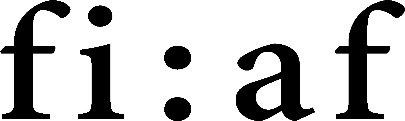 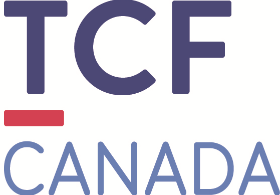 TCF CANADAREGISTRATION FORM – Test Date: ______________Last Name:	 _________________________ First Name: _______________________Address: _____________________________________________________________City: ____________________	State: ___________ 	Area Code: 	__________		Home Phone #: __________________	Mobile Phone #: ________________Email Address: _________________________________________Sex: 	Male 		Female 		Date of Birth: _________________________ (please write out)       Place and Country of Birth: ________________________________Nationality (only one): ___________________________Usual Spoken Language (only one): _________________________				 I am a FIAF member	Membership #: ___________________ I am not a FIAF member I understand there is a $5.00 administration fee in addition to the exam fee.Test Fee Payment by credit card only before the registration deadline or email it to Ms. Voahangy Siraisi at vsiraisi@fiaf.org.  VISA  MC  	AMEX   # _______________________   Name on card: _______________________Expiration Date: Month _ _   Year _ _     CVV: _____ 		Total Amount: ______________Reason I take the test:  Canadian Immigration	 Canadian Citizenship I’ve learned about this test by _______________________________FIAF membersNon-membersAll 4 sections (Listening/Reading Comprehension, Oral and Written Production)$350$385